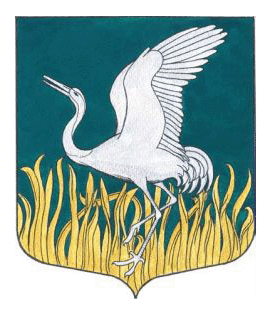 ЛЕНИНГРАДСКАЯ ОБЛАСТЬЛУЖСКИЙ МУНИЦИПАЛЬНЫЙ РАЙОНСОВЕТ ДЕПУТАТОВМШИНСКОГО СЕЛЬСКОГО ПОСЕЛЕНИЯчетвертого созыва РЕШЕНИЕ                                                                     от 05 декабря  2022 года                              № 178Об инициативе по изменению границы
МО Мшинское сельское поселение Лужского муниципального районаЛенинградской области, не влекущем отнесениятерриторий населённых пунктов
к территориям других муниципальных образованийРассмотрев проект текстового и графического описания границ муниципального образования Мшинское сельское поселение Лужского муниципального района Ленинградской области, руководствуясь частью 4 статьи 12 Федерального закона от 06 октября 2003 года №131-Ф3 «Об общих принципах местного самоуправления в Российской Федерации», совет депутатов муниципального образования Мшинское сельское поселение Лужского муниципального района Ленинградской области РЕШИЛ:Выразить согласие населения муниципального образования Мшинское сельское поселение Лужского муниципального района Ленинградской области (далее - МО Мшинское сельское поселение поселение) на изменение границы МО Мшинское сельское поселение поселение, не влекущее отнесения территорий населённых пунктов к территориям других муниципальных образований.Настоящее решение подлежит размещению на официальном сайте МО Мшинское сельское поселение мшинское.рф и опубликованию в газете Лужская правда.Настоящее решение вступает в силу со дня подписания.ИО  главы Мшинского сельского поселения                                   А.В. Некрасов   А.В